A Magyar Labdarúgó Szövetség Fegyelmi Szabályzatának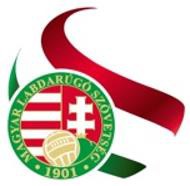 1. SZÁMÚ MELLÉKLETEÉRDEMI VÉDEKEZÉST ELŐTERJESZTŐ NYILATKOZATAlulírottmint a Magyar Labdarúgó Szövetség Fegyelmi Szabályzatának (FSZ) 44. §-a alapján fegyelmi eljárás alá vont labdarúgó/sportszakember, vagy sportszervezet képviselője a jelen nyilatkozat aláírásával akként nyilatkozom, hogy az alábbi mérkőzésjátékvezetői jelentésében és/vagy a fegyelmi eljárás elrendeléséről szóló értesítésben rögzítettek és az FSZ 45. § (1) bekezdés c) pontja alapján érdemi védekezést kívánok előterjeszteni:……………………., 202…………………….Tisztelettel:……………………………………………aláírásLabdarúgó/sportszakember/sportszervezet  neve:Labdarúgó/sportszakember IFA regisztrációs kódja, sportszervezet képviselőjének neve:Hazai:Vendég:Mérkőzés megnevezése:Mérkőzés megnevezése:Mérkőzés megnevezése:Mérkőzés napja:Mérkőzés napja:Mérkőzés IFA kódja:Mérkőzés IFA kódja: